РЕСПУБЛИКА БУРЯТИЯЗАКОНО ГРАДОСТРОИТЕЛЬНОМ УСТАВЕ РЕСПУБЛИКИ БУРЯТИЯПринятНародным ХураломРеспублики Бурятия29 августа 2007 годаГлава I. ОБЩИЕ ПОЛОЖЕНИЯСтатья 1. Основные понятия и термины1. В настоящем Законе используются следующие понятия и термины:1) вспомогательные виды разрешенного использования земельных участков и объектов капитального строительства - установленные правилами землепользования и застройки виды использования земельных участков и объектов капитального строительства, допустимые только в качестве дополнительных по отношению к основным видам разрешенного использования и условно разрешенным видам использования и осуществляемые совместно с ними;2) основные виды разрешенного использования земельных участков и объектов капитального строительства - установленные правилами землепользования и застройки виды использования земельных участков и объектов капитального строительства, которые при условии соблюдения технических регламентов и иных нормативных правовых актов не могут быть запрещены;3) условно разрешенные виды использования земельных участков и объектов капитального строительства - установленные правилами землепользования и застройки виды использования земельных участков и объектов капитального строительства, которые могут быть разрешены с учетом результатов общественных обсуждений или публичных слушаний решениями глав местных администраций районов, городских округов и поселений;(в ред. Закона Республики Бурятия от 09.05.2018 N 3026-V)4) утратил силу. - Закон Республики Бурятия от 15.11.2011 N 2365-IV;5) объекты непроизводственного назначения - жилые здания, здания для оказания гостиничных услуг, административные здания, здания детских дошкольных учреждений, здания и сооружения научного, учебного, лечебного, санаторно-курортного, культурно-просветительского, спортивного, бытового и коммунального назначения, культовые здания, в том числе инженерные коммуникации, здания и сооружения, необходимые для функционирования объектов непроизводственного назначения;6) объекты производственного назначения - здания, сооружения и инженерные коммуникации, которые после ввода их в эксплуатацию будут функционировать в сфере материального производства: в отраслях промышленности, сельском и водном хозяйстве, на транспорте, в области связи, торговли, в системах общественного питания, сбыта и материально-технического снабжения;6.1) объекты, оказывающие негативное воздействие на окружающую среду, - здания, строения, сооружения, линейные объекты, используемые в хозяйственной и иной деятельности, которая приводит к негативным изменениям качества окружающей среды (объекты, осуществляющие выбросы в атмосферный воздух загрязняющих веществ и иных веществ; сбросы загрязняющих веществ и иных веществ и микроорганизмов в поверхностные водные объекты, подземные водные объекты и на водосборные площади; загрязнение недр, почв; загрязнение окружающей среды шумом, теплом, электромагнитными, ионизирующими и другими видами физических воздействий, иные виды негативного воздействия на окружающую среду);(п. 6.1 введен Законом Республики Бурятия от 15.11.2011 N 2367-IV)7) преобразование застроенных территорий - действия, осуществляемые применительно к нескольким земельным участкам, элементам (частям элементов) планировочной структуры (кварталам, частям кварталов, микрорайонам, частям микрорайонов) и включающие изменение границ земельных участков путем их разделения и (или) объединения, реконструкцию, строительство на месте сносимых объектов капитального строительства;8) комплексное развитие территорий - совокупность мероприятий, выполняемых в соответствии с утвержденной документацией по планировке территории и направленных на создание благоприятных условий проживания граждан, обновление среды жизнедеятельности и территорий общего пользования поселений, городских округов.(п. 8 введен Законом Республики Бурятия от 06.07.2021 N 1642-VI)2. В настоящем Законе используются также другие понятия в значениях, определенных Градостроительным кодексом Российской Федерации и другими федеральными законами, регулирующими отношения в сфере градостроительной деятельности.Статья 2. Правовое регулирование градостроительной деятельности в Республике Бурятия1. Градостроительная деятельность на территории Республики Бурятия регулируется федеральным законодательством, законодательством Республики Бурятия.2. По вопросам градостроительной деятельности принимаются муниципальные правовые акты, которые не должны противоречить Градостроительному кодексу Российской Федерации, настоящему Закону.Статья 3. Особенности градостроительной деятельности на территории Республики Бурятия1. Правовое регулирование градостроительной деятельности в Республике Бурятия осуществляется с учетом особого режима хозяйственной и иной деятельности:1) в зоне Байкальской природной территории;2) в сложных инженерно-геологических и природно-климатических условиях.2. Требования к планировочной организации поселений и межселенных территорий в составе особо охраняемых природных территорий должны быть сформулированы в документах территориального планирования и отражены в документах градостроительного зонирования, разрабатываемых в соответствии с федеральным законодательством, настоящим Законом.Глава II. ПОЛНОМОЧИЯ ОРГАНОВ ГОСУДАРСТВЕННОЙ ВЛАСТИРЕСПУБЛИКИ БУРЯТИЯ В ОБЛАСТИ ГРАДОСТРОИТЕЛЬНОЙ ДЕЯТЕЛЬНОСТИСтатья 4. Полномочия Народного Хурала Республики Бурятия в области градостроительной деятельностиНародный Хурал Республики Бурятия осуществляет в пределах своей компетенции следующие полномочия в области градостроительной деятельности:1) утверждает границы муниципальных образований в Республике Бурятия;2) определяет состав, порядок подготовки проекта схемы территориального планирования Республики Бурятия, порядок внесения изменений в схему территориального планирования Республики Бурятия;3) устанавливает порядок подготовки, утверждения и изменения региональных нормативов градостроительного проектирования;(п. 3 в ред. Закона Республики Бурятия от 12.03.2015 N 998-V)3.1) устанавливает порядок систематизации нормативов градостроительного проектирования по видам объектов регионального значения и объектов местного значения;(п. 3.1 введен Законом Республики Бурятия от 12.03.2015 N 998-V)4) определяет порядок подготовки документов территориального планирования муниципального образования в Республике Бурятия, порядок подготовки и внесения изменений в такие документы;(в ред. Закона Республики Бурятия от 15.11.2011 N 2365-IV)5) утратил силу. - Закон Республики Бурятия от 09.05.2018 N 3026-V;5.1) определяет виды объектов регионального значения, подлежащих отображению на схеме территориального планирования Республики Бурятия, объектов местного значения муниципального района, поселения, городского округа, подлежащих отображению на схеме территориального планирования муниципального района, генеральном плане поселения, генеральном плане городского округа;(п. 5.1 введен Законом Республики Бурятия от 15.11.2011 N 2365-IV)6) осуществляет иные полномочия в соответствии с федеральным законодательством, Конституцией Республики Бурятия и законодательством Республики Бурятия.Статья 5. Полномочия Правительства Республики Бурятия в области градостроительной деятельности1. Правительство Республики Бурятия в пределах своей компетенции осуществляет следующие полномочия:1) определяет состав, содержание документации по планировке территории, подготавливаемой на основе документов территориального планирования муниципальных образований в Республике Бурятия;2) устанавливает состав документов территориального планирования муниципальных образований;3) утратил силу. - Закон Республики Бурятия от 12.03.2015 N 998-V;4) согласовывает проекты документов территориального планирования муниципальных районов, проекты генеральных планов поселений, городских округов, проекты правил землепользования и застройки в Республике Бурятия в случаях, определенных Градостроительным кодексом Российской Федерации;(п. 4 в ред. Закона Республики Бурятия от 25.11.2016 N 2141-V)4.1) утратил силу. - Закон Республики Бурятия от 07.03.2014 N 340-V.5) согласовывает проекты документов территориального планирования Российской Федерации, подготовленных применительно к территории Республики Бурятия в случаях, установленных Градостроительным кодексом Российской Федерации;6) согласовывает проекты документов территориального планирования субъектов Российской Федерации, имеющих общую границу с Республикой Бурятия в случаях, установленных Градостроительным кодексом Российской Федерации;7) подготавливает и утверждает документы территориального планирования двух и более субъектов Российской Федерации, имеющих общую границу с Республикой Бурятия, документы территориального планирования Республики Бурятия в соответствии с Градостроительным кодексом Российской Федерации;(п. 7 в ред. Закона Республики Бурятия от 09.05.2018 N 3026-V)7.1) утверждает положение о региональном государственном строительном надзоре;(п. 7.1 введен Законом Республики Бурятия от 07.10.2021 N 1768-VI)8) утратил силу. - Закон Республики Бурятия от 15.11.2011 N 2365-IV;9) на основании документов территориального планирования Республики Бурятия принимает решение о резервировании земель, об изъятии земельных участков для государственных нужд Республики Бурятия, о переводе земель из одной категории в другую;(в ред. Закона Республики Бурятия от 12.03.2015 N 959-V)10) утратил силу. - Закон Республики Бурятия от 15.11.2011 N 2367-IV;11) в соответствии со схемой территориального планирования Республики Бурятия определяет уполномоченный орган исполнительной власти Республики Бурятия по подготовке документации по планировке территории, который утверждает документацию по планировке территории в случаях, предусмотренных Градостроительным кодексом Российской Федерации, согласовывает документацию по планировке территории для размещения на территории Республики Бурятия объектов капитального строительства федерального и регионального значения;(в ред. Законов Республики Бурятия от 15.11.2011 N 2367-IV, от 25.11.2016 N 2141-V, от 15.11.2017 N 2720-V)12) определяет порядок выдачи разрешений на строительство в случаях, определенных Градостроительным кодексом Российской Федерации;13) обеспечивает выдачу разрешения на строительство, разрешения на ввод объектов в эксплуатацию в случаях, определенных настоящим Законом;14) обеспечивает проведение государственной экспертизы проектной документации, результатов инженерных изысканий в соответствии с Градостроительным кодексом Российской Федерации и нормативными правовыми актами Правительства Российской Федерации;(в ред. Закона Республики Бурятия от 07.03.2012 N 2589-IV)15) обеспечивает осуществление регионального государственного строительного надзора в случаях, установленных Градостроительным кодексом Российской Федерации;(п. 15 в ред. Закона Республики Бурятия от 07.03.2012 N 2589-IV)16) обеспечивает передачу документов в информационные системы обеспечения градостроительной деятельности муниципальных районов и городских округов;17) определяет порядок установления причин нарушения законодательства о градостроительной деятельности в отношении объектов здравоохранения, образования, культуры, отдыха, спорта и иных объектов социального и коммунально-бытового назначения, объектов транспортной инфраструктуры, торговли, общественного питания, объектов делового, административного, финансового, религиозного назначения, объектов жилищного фонда (за исключением объектов индивидуального жилищного строительства), не являющихся особо опасными, технически сложными и уникальными объектами;17.1) направляет уведомления, предусмотренные пунктом 2 части 7, пунктом 3 части 8 статьи 51.1 и пунктом 5 части 19 статьи 55 Градостроительного кодекса Российской Федерации, при осуществлении строительства, реконструкции объектов индивидуального жилищного строительства, садовых домов в случаях, предусмотренных Градостроительным кодексом Российской Федерации;(п. 17.1 введен Законом Республики Бурятия от 13.12.2018 N 229-VI)17.2) создает и эксплуатирует государственные информационные системы обеспечения градостроительной деятельности Республики Бурятия (далее - информационная система обеспечения градостроительной деятельности), в том числе ведение таких информационных систем в части, касающейся осуществления градостроительной деятельности на территориях двух и более муниципальных районов, городских округов;(п. 17.2 введен Законом Республики Бурятия от 13.12.2018 N 229-VI; в ред. Закона Республики Бурятия от 29.04.2023 N 2663-VI)17.3) принимает решение о подготовке единого документа территориального планирования и градостроительного зонирования поселения, городского округа, решение о подготовке изменений в единый документ в соответствии со статьей 28.1 Градостроительного кодекса Российской Федерации;(п. 17.3 введен Законом Республики Бурятия от 29.04.2023 N 2663-VI)18) принимает решения о комплексном развитии территорий в случаях, предусмотренных Градостроительным кодексом Российской Федерации;(п. 18 в ред. Закона Республики Бурятия от 06.07.2021 N 1642-VI)18.1) устанавливает критерии многоквартирных домов, которые не признаны аварийными и подлежащими сносу или реконструкции, расположенных в границах застроенной территории, в отношении которой осуществляется комплексное развитие территории жилой застройки;(п. 18.1 введен Законом Республики Бурятия от 06.07.2021 N 1642-VI)18.2) устанавливает порядок согласования проекта решения о комплексном развитии территории жилой застройки, проекта решения о комплексном развитии территории нежилой застройки, подготовленных главой местной администрации, с уполномоченным органом исполнительной власти Республики Бурятия;(п. 18.2 введен Законом Республики Бурятия от 06.07.2021 N 1642-VI)18.3) устанавливает порядок реализации решения о комплексном развитии территории, порядок определения границ территории, подлежащей комплексному развитию, и иные требования к комплексному развитию территории, устанавливаемые в соответствии с Градостроительным кодексом Российской Федерации;(п. 18.3 введен Законом Республики Бурятия от 06.07.2021 N 1642-VI)18.4) устанавливает предельный срок проведения общих собраний собственников многоквартирных домов, не признанных аварийными и подлежащими сносу или реконструкции и включенных в проект решения о комплексном развитии территории жилой застройки по вопросу включения многоквартирного дома в решение о комплексном развитии территории жилой застройки;(п. 18.4 введен Законом Республики Бурятия от 06.07.2021 N 1642-VI)18.5) устанавливает начальную цену торгов на право заключения договора о комплексном развитии территории в случае, если решение о комплексном развитии территории принято Правительством Республики Бурятия или главой местной администрации;(п. 18.5 введен Законом Республики Бурятия от 06.07.2021 N 1642-VI)18.6) устанавливает порядок заключения договоров о комплексном развитии территории, заключаемых органами местного самоуправления с правообладателями земельных участков и (или) расположенных на них объектов недвижимого имущества;(п. 18.6 введен Законом Республики Бурятия от 06.07.2021 N 1642-VI)18.7) устанавливает порядок приобретения собственниками жилых помещений за доплату жилых помещений большей площади и (или) жилых помещений, имеющих большее количество комнат, чем предоставляемые им жилые помещения, в том числе за счет средств материнского (семейного) капитала, жилищных субсидий и социальных выплат, право на получение которых подтверждается также государственными жилищными сертификатами, и иных не запрещенных законодательством Российской Федерации источников;(п. 18.7 введен Законом Республики Бурятия от 06.07.2021 N 1642-VI)18.8) устанавливает порядок передачи владельцем специального счета права на специальный счет Республики Бурятия или муниципальному образованию в Республике Бурятия после перехода права собственности на все помещения в многоквартирном доме, указанном в части 2.2 статьи 169 Жилищного кодекса Российской Федерации, в государственную или муниципальную собственность либо в собственность лицу, с которым заключен договор о комплексном развитии территории жилой застройки, в случае, если собственники жилых помещений в многоквартирном доме в качестве способа формирования фонда капитального ремонта общего имущества в многоквартирном доме выбрали формирование его на специальном счете;(п. 18.8 введен Законом Республики Бурятия от 06.07.2021 N 1642-VI)18.9) определяет территории, в отношении которых может быть принято решение о комплексном развитии территорий;(п. 18.9 введен Законом Республики Бурятия от 06.07.2021 N 1642-VI)18.10) определяет объекты недвижимого имущества, которые не могут быть изъяты для государственных или муниципальных нужд в целях комплексного развития территории жилой застройки;(п. 18.10 введен Законом Республики Бурятия от 06.07.2021 N 1642-VI)18.11) определяет объекты недвижимого имущества, которые не могут быть изъяты для государственных или муниципальных нужд в целях комплексного развития территории нежилой застройки;(п. 18.11 введен Законом Республики Бурятия от 06.07.2021 N 1642-VI)18.12) формирование и ведение региональных реестров незавершенных объектов капитального строительства;(п. 18.12 введен Законом Республики Бурятия от 09.03.2022 N 2010-VI)19) осуществляет иные полномочия в соответствии с федеральным законодательством, законодательством Республики Бурятия.(п. 19 введен Законом Республики Бурятия от 06.07.2021 N 1642-VI)2. Функции органов исполнительной власти Республики Бурятия, необходимые для реализации полномочий Правительства Республики Бурятия, определяются в соответствии с положением о таком органе или отдельными нормативными правовыми актами Правительства Республики Бурятия.Статья 6. Полномочия органов местного самоуправления муниципальных образований в Республике Бурятия в области градостроительной деятельностиОрганы местного самоуправления муниципальных образований в Республике Бурятия осуществляют свои полномочия в области градостроительной деятельности в соответствии с Градостроительным кодексом Российской Федерации и иными федеральными законами.Глава III. ФИНАНСОВО-ЭКОНОМИЧЕСКАЯ ОСНОВА ГРАДОСТРОИТЕЛЬНОЙДЕЯТЕЛЬНОСТИСтатья 7. Финансирование градостроительной деятельности1. Финансирование градостроительной деятельности, осуществляемой субъектами градостроительных отношений на территории Республики Бурятия, производится за счет:1) средств республиканского бюджета;2) внебюджетных источников;3) средств юридических и физических лиц.2. Финансирование градостроительной деятельности, осуществляемой органами государственной власти Республики Бурятия, производится в соответствии с федеральным законодательством и законодательством Республики Бурятия, в том числе за счет:1) средств государственных учреждений и государственных унитарных предприятий, если иное не установлено федеральным законодательством;2) средств внебюджетных фондов;3) средств, поступивших от разрешенной в установленном порядке деятельности органов градостроительства;4) иных источников.3. Разработка, оформление согласований и утверждение документов территориального планирования Республики Бурятия, нормативов градостроительного проектирования Республики Бурятия, документации по планировке территории, подготовка которой осуществляется на основании решений органов исполнительной власти Республики Бурятия, осуществляются за счет средств республиканского бюджета.Подготовка документации по планировке территории осуществляется уполномоченными Правительством Республики Бурятия органами исполнительной власти Республики Бурятия, органами местного самоуправления в Республике Бурятия самостоятельно, подведомственными указанным органам государственными, муниципальными (бюджетными или автономными) учреждениями либо привлекаемыми ими на основании государственного или муниципального контракта, заключенного в соответствии с федеральным законодательством о контрактной системе в сфере закупок товаров, работ, услуг для обеспечения государственных и муниципальных нужд, иными лицами, за исключением случаев, предусмотренных частью 1.1 статьи 45 Градостроительного кодекса Российской Федерации. Подготовка документации по планировке территории, в том числе предусматривающей размещение объектов федерального значения, объектов регионального значения, объектов местного значения, может осуществляться физическими или юридическими лицами за счет их средств.(в ред. Закона Республики Бурятия от 14.07.2020 N 1006-VI)(часть 3 в ред. Закона Республики Бурятия от 15.11.2011 N 2367-IV)Глава IV. ТЕРРИТОРИАЛЬНОЕ ПЛАНИРОВАНИЕ РЕСПУБЛИКИ БУРЯТИЯСтатья 8. Состав документов территориального планирования Республики Бурятия(в ред. Закона Республики Бурятия от 24.11.2021 N 1869-VI)1. Документом территориального планирования Республики Бурятия является схема территориального планирования Республики Бурятия. Подготовка схемы может осуществляться также в составе одного или нескольких документов территориального планирования Республики Бурятия, а также в отношении одной или нескольких областей, указанных в части 3 настоящей статьи.Подготовка схемы территориального планирования Республики Бурятия может осуществляться применительно ко всей территории Республики Бурятия или к ее частям.Схема территориального планирования Республики Бурятия состоит из двух частей:1) часть первая - положения о территориальном планировании;2) часть вторая - карты планируемого размещения объектов регионального значения.(часть 1 в ред. Закона Республики Бурятия от 24.11.2021 N 1869-VI)2. В положениях о территориальном планировании, содержащихся в схеме территориального планирования Республики Бурятия, указываются сведения о видах, назначении и наименованиях планируемых для размещения объектов регионального значения, их основные характеристики, их местоположение (указываются наименования муниципального района, поселения, городского округа, населенного пункта), а также характеристики зон с особыми условиями использования территорий в случае, если установление таких зон требуется в связи с размещением данных объектов.(часть 2 в ред. Закона Республики Бурятия от 30.04.2021 N 1536-VI)3. На картах планируемого размещения объектов регионального значения отображаются планируемые для размещения объекты регионального значения, относящиеся к следующим областям:транспорт (железнодорожный, водный, воздушный транспорт), автомобильные дороги регионального или межмуниципального значений;предупреждение чрезвычайных ситуаций регионального и межмуниципального характера, стихийных бедствий, эпидемий и ликвидация их последствий;образование;здравоохранение;физическая культура и спорт;энергетика;промышленность;иные области в соответствии с полномочиями Республики Бурятия.(часть 3 в ред. Закона Республики Бурятия от 15.11.2011 N 2365-IV)4. К схеме территориального планирования Республики Бурятия прилагаются материалы по обоснованию этих схем в текстовой форме и в виде карт.(часть 4 в ред. Закона Республики Бурятия от 15.11.2011 N 2365-IV)5. Материалы по обоснованию схемы территориального планирования Республики Бурятия в текстовой форме содержат:1) сведения об утвержденных документах стратегического планирования Российской Федерации и субъектов Российской Федерации, указанных в части 5.1 статьи 9 Градостроительного кодекса Российской Федерации, о национальных проектах, межгосударственных программах, об инвестиционных программах субъектов естественных монополий, о решениях органов государственной власти, иных главных распорядителей средств соответствующих бюджетов, предусматривающих создание объектов регионального значения;(п. 1 в ред. Закона Республики Бурятия от 04.12.2020 N 1268-VI)2) обоснование выбранного варианта размещения объектов регионального значения на основе анализа использования соответствующей территории, возможных направлений ее развития и прогнозируемых ограничений ее использования;3) оценку возможного влияния планируемых для размещения объектов регионального значения на комплексное развитие соответствующей территории;4) сведения об образовании, утилизации, обезвреживании, о размещении твердых коммунальных отходов, содержащиеся в территориальной схеме в области обращения с отходами, в том числе с твердыми коммунальными отходами.(п. 4 введен Законом Республики Бурятия от 03.03.2016 N 1700-V)(часть 5 в ред. Закона Республики Бурятия от 15.11.2011 N 2365-IV)6. Карты, включаемые в состав материалов по обоснованию схемы территориального планирования Республики Бурятия, составляются применительно к территории, в отношении которой разрабатывается схема территориального планирования Республики Бурятия. На указанных картах отображаются:1) границы муниципальных образований: городских округов, муниципальных районов, поселений, утвержденные в установленном порядке законом Республики Бурятия;2) объекты капитального строительства, иные объекты, территории, зоны, которые оказали влияние на определение планируемого размещения объектов регионального значения, в том числе:а) планируемые для размещения объекты федерального значения, объекты регионального значения, объекты местного значения в соответствии с документами территориального планирования Российской Федерации, документами территориального планирования двух и более субъектов Российской Федерации, имеющих общую границу с Республикой Бурятия, документами территориального планирования Республики Бурятия, документами территориального планирования муниципальных образований;(пп. "а" в ред. Закона Республики Бурятия от 09.05.2018 N 3026-V)б) особые экономические зоны;в) особо охраняемые природные территории федерального, регионального, местного значения;г) территории объектов культурного наследия, территории исторических поселений федерального значения и территории исторических поселений регионального значения;(в ред. Закона Республики Бурятия от 07.03.2013 N 3231-IV)д) зоны с особыми условиями использования территорий;е) территории, подверженные риску возникновения чрезвычайных ситуаций природного и техногенного характера;е.1) объекты, используемые для утилизации, обезвреживания, захоронения твердых коммунальных отходов и включенные в территориальную схему в области обращения с отходами, в том числе с твердыми коммунальными отходами;(пп. "е.1)" введен Законом Республики Бурятия от 03.03.2016 N 1700-V)ж) иные объекты, иные территории и (или) зоны.(часть 6 в ред. Закона Республики Бурятия от 15.11.2011 N 2365-IV)7. Графическая часть схемы территориального планирования может быть представлена в виде одной или нескольких карт (схем), одного или нескольких их фрагментов.(часть 7 в ред. Закона Республики Бурятия от 15.11.2011 N 2365-IV)8 - 12. Утратили силу. - Закон Республики Бурятия от 15.11.2011 N 2365-IV.13. Предложения по подготовке документов территориального планирования, внесению изменений в такие документы, адресуемые Российской Федерации, муниципальным районам Республики Бурятия, поселениям, городским округам Республики Бурятия, могут отображаться в материалах по обоснованию схемы территориального планирования Республики Бурятия в качестве обоснования выбранного варианта размещения объектов регионального значения.(в ред. Закона Республики Бурятия от 30.04.2021 N 1536-VI)14. Каждая из схем в составе схемы территориального планирования Республики Бурятия может быть представлена в виде одной схемы или нескольких схем, включая фрагменты соответствующих схем.Основной чертеж схемы территориального планирования Республики Бурятия, иные схемы, фрагменты схем представляются в масштабах, которые определяются заданием заказчика на подготовку проекта схемы территориального планирования Республики Бурятия или разработчиком по согласованию с заказчиком с учетом площади территории, на которую распространяется действие схемы территориального планирования Республики Бурятия.15. Утратил силу. - Закон Республики Бурятия от 15.11.2011 N 2365-IV.Статья 8.1. Виды объектов регионального значения(введена Законом Республики Бурятия от 15.11.2011 N 2367-IV)К видам объектов регионального значения, подлежащих отображению на схеме территориального планирования Республики Бурятия, относятся:1) объекты железнодорожного, водного, воздушного транспорта, путей сообщения регионального значения;2) автомобильные дороги регионального или межмуниципального значения;3) объекты, обеспечивающие деятельность по предупреждению чрезвычайных ситуаций межмуниципального и регионального характера, стихийных бедствий, эпидемий и ликвидации их последствий;4) объекты образования регионального значения;5) объекты здравоохранения регионального значения;6) объекты физической культуры и спорта регионального значения;7) объекты, обеспечивающие деятельность по охране государственных природных заказников и памятников природы регионального значения;8) объекты, обеспечивающие осуществление полномочий органов государственной власти Республики Бурятия;9) объекты инженерной инфраструктуры регионального значения, в том числе:а) в области электроэнергетики:подстанции, проектный номинальный класс напряжения которых составляет 35 кВ, и питающие их линии электропередачи при условии, что данные электросетевые объекты являются единственным центром питания для других электросетевых объектов с уровнем напряжения 35 кВ и ниже, расположенных на территории муниципального района (городского округа);подстанции, проектный номинальный класс напряжения которых составляет 110 кВ, за исключением объектов федерального значения;линии электропередачи (воздушные и кабельные) с уровнем напряжения 110 - 220 кВ, за исключением объектов федерального значения;б) в области газоснабжения:газопроводы высокого давления категории 1, транспортирующие природный газ, с рабочим давлением свыше 0,6 МПа до 1,2 МПа включительно;газопроводы высокого давления категории 1, транспортирующие сжиженный углеводородный газ, с рабочим давлением свыше 0,6 МПа до 1,6 МПа включительно;газопроводы высокого давления категории 2, транспортирующие природный и сжиженный углеводородный газ, с рабочим давлением свыше 0,3 МПа до 0,6 МПа включительно;газопроводы среднего давления, транспортирующие природный и сжиженный углеводородный газ, с рабочим давлением свыше 0,005 МПа до 0,3 МПа включительно;(п. 9 в ред. Закона Республики Бурятия от 04.12.2020 N 1268-VI)10) объекты инженерной защиты и гидротехнические сооружения регионального значения;11) объекты государственного жилищного фонда Республики Бурятия;12) утратил силу. - Закон Республики Бурятия от 04.12.2020 N 1268-VI;13) утратил силу. - Закон Республики Бурятия от 06.07.2023 N 2750-VI.Статья 9. Порядок подготовки схемы территориального планирования Республики Бурятия1. Подготовка проекта схемы территориального планирования Республики Бурятия и проекта изменений схемы территориального планирования Республики Бурятия осуществляется:1) на основании Стратегии социально-экономического развития Республики Бурятия на период до 2035 года;(п. 1 в ред. Закона Республики Бурятия от 04.12.2020 N 1268-VI)2) с учетом:а) положений стратегии пространственного развития Российской Федерации;б) стратегий социально-экономического развития макрорегионов;в) отраслевых документов стратегического планирования Российской Федерации;г) межгосударственных программ;д) государственных программ Российской Федерации;е) национальных проектов;ж) государственных программ Республики Бурятия;з) инвестиционных программ субъектов естественных монополий;и) решений органов государственной власти, иных главных распорядителей средств республиканского бюджета, предусматривающих создание объектов регионального значения;к) сведений, содержащихся в информационной системе территориального планирования;л) региональных нормативов градостроительного проектирования;м) положений о территориальном планировании, содержащихся в документах территориального планирования Российской Федерации, документах территориального планирования двух и более субъектов Российской Федерации, имеющих общую границу с Республикой Бурятия, документах территориального планирования Республики Бурятия, документах территориального планирования муниципальных образований в границах Республики Бурятия;н) предложений заинтересованных лиц;(п. 2 в ред. Закона Республики Бурятия от 04.12.2020 N 1268-VI)3) в соответствии с требованиями технических регламентов.До вступления в силу в установленном порядке технических регламентов подготовка проектов схем территориального планирования Республики Бурятия осуществляется в соответствии с требованиями законодательства и нормативных технических документов в части, не противоречащей Федеральному закону "О техническом регулировании" и Градостроительному кодексу Российской Федерации;4) на цифровой картографической основе схемы территориального планирования Республики Бурятия.(часть 1 в ред. Закона Республики Бурятия от 15.11.2011 N 2365-IV)2. Документы территориального планирования могут приниматься на всю или на часть территории Республики Бурятия.3. Решение о подготовке проекта схемы территориального планирования Республики Бурятия, а также предложений по внесению в указанную схему изменений принимает Правительство Республики Бурятия. В решении Правительство Республики Бурятия устанавливает сроки и условия финансирования работ, состав и порядок деятельности комиссии по подготовке проектов документов территориального планирования и другие вопросы организации работ.4. Проект схемы территориального планирования Республики Бурятия или проект изменений схемы территориального планирования Республики Бурятия до ее утверждения Правительством Республики Бурятия подлежит согласованию в порядке и сроки, определенные Градостроительным кодексом Российской Федерации.5. Правообладатели земельных участков и объектов капитального строительства, если их права и законные интересы нарушаются или могут быть нарушены в результате утверждения схемы территориального планирования Республики Бурятия, вправе оспорить схему территориального планирования Республики Бурятия в судебном порядке.6. Органы государственной власти Российской Федерации, органы государственной власти субъектов Российской Федерации, имеющих общую границу с Республикой Бурятия, органы местного самоуправления, заинтересованные физические лица и юридические лица вправе представить предложения о внесении изменений в схему территориального планирования Республики Бурятия.7. Предложения по внесению изменений в схему территориального планирования Республики Бурятия направляются заинтересованной стороной в орган исполнительной власти Республики Бурятия, уполномоченный Правительством Республики Бурятия.8. Орган исполнительной власти Республики Бурятия, уполномоченный Правительством Республики Бурятия, в течение 60 дней со дня получения предложений по внесению изменений в схему территориального планирования Республики Бурятия дает заключение о целесообразности подготовки внесения изменений в схему территориального планирования Республики Бурятия и направляет его в Правительство Республики Бурятия для принятия решения о подготовке проекта внесения соответствующих изменений или мотивированный отказ.9. Внесение изменений в схему территориального планирования Республики Бурятия осуществляется в соответствии с Градостроительным кодексом Российской Федерации в порядке, установленном настоящей статьей.10. Уполномоченный орган исполнительной власти Республики Бурятия обязан обеспечить доступ к проекту схемы территориального планирования Республики Бурятия и материалам по обоснованию этого проекта в информационной системе территориального планирования с использованием официального сайта в информационно-телекоммуникационной сети "Интернет" (далее - сеть "Интернет"), определенного федеральным органом исполнительной власти, уполномоченным на осуществление контроля за соблюдением порядка ведения информационной системы территориального планирования, не менее чем за три месяца, а в случаях, установленных Градостроительным кодексом Российской Федерации, не менее чем за один месяц до утверждения схемы территориального планирования Республики Бурятия.(в ред. Законов Республики Бурятия от 15.11.2011 N 2365-IV, от 04.12.2020 N 1268-VI)10.1. Уполномоченный орган исполнительной власти Республики Бурятия уведомляет в электронной форме и (или) посредством почтового отправления органы государственной власти и органы местного самоуправления в соответствии с положениями Градостроительного кодекса об обеспечении доступа к проекту схемы территориального планирования Республики Бурятия и материалам по обоснованию этого проекта в информационной системе территориального планирования в трехдневный срок со дня обеспечения данного доступа.(часть 10.1 введена Законом Республики Бурятия от 15.11.2011 N 2365-IV)11. Заинтересованные лица вправе представить свои предложения по проекту схемы территориального планирования Республики Бурятия или проекту изменений схемы территориального планирования Республики Бурятия.12. Доступ к утвержденной схеме территориального планирования Республики Бурятия и материалам по ее обоснованию в информационной системе территориального планирования должен быть обеспечен с использованием официального сайта в информационно-телекоммуникационной сети Интернет органом исполнительной власти Республики Бурятия, уполномоченным Правительством Республики Бурятия в срок, не превышающий десяти дней со дня утверждения.(в ред. Законов Республики Бурятия от 15.11.2011 N 2365-IV, от 07.05.2016 N 1784-V)Статья 10. Совместная подготовка проектов документов территориального планирования органами государственной власти Российской Федерации, органами государственной власти Республики Бурятия, органами государственной власти субъектов Российской Федерации, органами местного самоуправления муниципальных образований в Республике БурятияСовместная подготовка проектов документов территориального планирования органами государственной власти Российской Федерации, органами государственной власти Республики Бурятия, органами государственной власти субъектов Российской Федерации, органами местного самоуправления муниципальных образований в Республике Бурятия осуществляется в соответствии с федеральным законодательством и законодательством Республики Бурятия.(в ред. Закона Республики Бурятия от 07.05.2016 N 1784-V)Статья 11. Реализация схемы территориального планирования Республики Бурятия(в ред. Закона Республики Бурятия от 15.11.2011 N 2365-IV)Реализация схемы территориального планирования Республики Бурятия осуществляется путем:1) подготовки и утверждения документации по планировке территории в соответствии с документами территориального планирования;2) принятия в порядке, установленном законодательством Российской Федерации, решений о резервировании земель, об изъятии земельных участков для государственных нужд, о переводе земель или земельных участков из одной категории в другую;(в ред. Закона Республики Бурятия от 12.03.2015 N 959-V)3) создания объектов федерального, регионального, местного значения на основании документации по планировке территории;4) выполнения мероприятий, которые предусмотрены:а) программами, утвержденными Правительством Республики Бурятия и реализуемыми за счет средств бюджета Республики Бурятия;б) нормативными правовыми актами Правительства Республики Бурятия;в) решениями главных распорядителей средств бюджета Республики Бурятия в установленном Правительством Республики Бурятия порядке;г) инвестиционными программами субъектов естественных монополий.Статья 12. Нормативы градостроительного проектирования в Республике Бурятия(в ред. Закона Республики Бурятия от 12.03.2015 N 998-V)1. Региональные нормативы градостроительного проектирования обязательны для соблюдения всеми субъектами градостроительных отношений на территории Республики Бурятия.2. Подготовку региональных нормативов градостроительного проектирования осуществляет орган исполнительной власти Республики Бурятия, уполномоченный Правительством Республики Бурятия, за счет средств республиканского бюджета.3. Региональные нормативы градостроительного проектирования утверждаются органом исполнительной власти Республики Бурятия, уполномоченным Правительством Республики Бурятия.4. Региональные нормативы градостроительного проектирования устанавливают совокупность расчетных показателей минимально допустимого уровня обеспеченности населения Республики Бурятия объектами регионального значения, относящимися к областям, установленным Градостроительным кодексом Российской Федерации, иными объектами регионального значения и расчетных показателей максимально допустимого уровня территориальной доступности таких объектов для населения Республики Бурятия.5. Региональные нормативы градостроительного проектирования могут устанавливать предельные значения расчетных показателей минимально допустимого уровня обеспеченности населения муниципального образования объектами местного значения, предусмотренными Градостроительным кодексом Российской Федерации, и предельные значения расчетных показателей максимально допустимого уровня территориальной доступности таких объектов для населения муниципальных образований.6. Региональные нормативы градостроительного проектирования включают в себя:1) основную часть, устанавливающую совокупность расчетных показателей минимально допустимого уровня обеспеченности объектами регионального значения, относящимися к областям, указанным в статье 8.1 настоящего Закона, иными объектами регионального значения населения Республики Бурятия и расчетных показателей максимально допустимого уровня территориальной доступности таких объектов для населения Республики Бурятия, а также расчетных показателей, предусмотренных Правительством Российской Федерации;(п. 1 в ред. Закона Республики Бурятия от 04.12.2020 N 1268-VI)2) материалы по обоснованию расчетных показателей, содержащихся в основной части региональных нормативов градостроительного проектирования;3) правила и область применения расчетных показателей, содержащихся в основной части региональных нормативов градостроительного проектирования.7. В случае установления региональными нормативами градостроительного проектирования предельных значений расчетных показателей минимально допустимого уровня обеспеченности населения муниципального образования объектами местного значения и предельных значений расчетных показателей максимально допустимого уровня территориальной доступности таких объектов для населения муниципальных образований основная часть региональных нормативов градостроительного проектирования содержит расчетные показатели минимально допустимого уровня обеспеченности населения муниципального образования объектами, предусмотренными Градостроительным кодексом Российской Федерации, и расчетные показатели максимально допустимого уровня территориальной доступности таких объектов для населения муниципальных образований.8. Подготовка региональных нормативов градостроительного проектирования осуществляется с учетом:1) административно-территориального устройства Республики Бурятия;2) социально-демографического состава и плотности населения муниципальных образований на территориях, расположенных в границах Республики Бурятия;3) природно-климатических условий Республики Бурятия;4) стратегии социально-экономического развития Республики Бурятия;5) утратил силу. - Закон Республики Бурятия от 04.12.2020 N 1268-VI;6) прогноза социально-экономического развития Республики Бурятия на долгосрочный период;(в ред. Закона Республики Бурятия от 04.12.2020 N 1268-VI)7) предложений органов местного самоуправления муниципальных образований, расположенных в границах Республики Бурятия, и заинтересованных лиц.9. Проект региональных нормативов градостроительного проектирования направляется органом исполнительной власти Республики Бурятия, уполномоченным Правительством Республики Бурятия, на согласование органам местного самоуправления муниципальных районов и городских округов в Республике Бурятия и заинтересованным органам государственной власти Республики Бурятия, которые в течение тридцати дней со дня направления проекта должны направить в такой исполнительный орган государственной власти Республики Бурятия решение о согласовании либо об отказе в согласовании проекта с обоснованием причин отказа. В случае непоступления в установленный срок такого решения проект региональных нормативов градостроительного проектирования считается согласованным. Проект региональных нормативов градостроительного проектирования подлежит размещению на официальном сайте Правительства Республики Бурятия в информационно-телекоммуникационной сети Интернет не менее чем за пятнадцать рабочих дней до их утверждения.(в ред. Закона Республики Бурятия от 28.11.2022 N 2421-VI)10. Орган исполнительной власти Республики Бурятия, уполномоченный Правительством Республики Бурятия, утверждает согласованный проект региональных нормативов градостроительного проектирования в течение четырнадцати календарных дней с даты окончания установленного срока согласования.11. Расчетные показатели минимально допустимого уровня обеспеченности объектами регионального значения населения Республики Бурятия и расчетные показатели максимально допустимого уровня территориальной доступности таких объектов для населения Республики Бурятия могут быть утверждены в отношении одного или нескольких видов объектов, установленных Градостроительным кодексом Российской Федерации.12. Внесение изменений в региональные нормативы градостроительного проектирования осуществляется в порядке, установленном настоящей статьей.13. Подготовку изменений в региональные нормативы градостроительного проектирования осуществляет орган исполнительной власти Республики Бурятия, уполномоченный Правительством Республики Бурятия, по собственной инициативе либо по предложениям органов государственной власти, органов местного самоуправления муниципальных образований в Республике Бурятия и иных заинтересованных лиц.Орган исполнительной власти Республики Бурятия, уполномоченный Правительством Республики Бурятия, в порядке, установленном Правительством Республики Бурятия, рассматривает предложение о внесении изменений в региональные нормативы градостроительного проектирования и направляет в Правительство Республики Бурятия заключение о целесообразности таких изменений.14. Утвержденные региональные нормативы градостроительного проектирования подлежат опубликованию в печатных средствах массовой информации, установленных для официального опубликования правовых актов органов государственной власти Республики Бурятия, а также размещению в федеральной государственной информационной системе территориального планирования в срок, не превышающий пяти календарных дней со дня утверждения таких нормативов.15. Орган исполнительной власти Республики Бурятия, уполномоченный Правительством Республики Бурятия, обеспечивает систематизацию нормативов градостроительного проектирования по видам объектов регионального значения и объектов местного значения путем ведения реестра нормативов градостроительного проектирования (далее - реестр).16. Форма реестра и порядок ведения реестра определяется Правительством Республики Бурятия.17. Реестр подлежит размещению на официальном сайте Правительства Республики Бурятия в информационно-телекоммуникационной сети Интернет.18. Ведение реестра осуществляет орган исполнительной власти Республики Бурятия, уполномоченный Правительством Республики Бурятия.19. Информация о региональном нормативе градостроительного проектирования или изменении такого норматива подлежит размещению в реестре в срок не более пяти рабочих дней со дня его утверждения.20. Орган местного самоуправления, утвердивший местный норматив градостроительного проектирования или изменение такого норматива, направляет такой норматив с решением о его утверждении в орган исполнительной власти Республики Бурятия, осуществляющий ведение реестра, в течение трех рабочих дней со дня его утверждения.22. Информация о местном нормативе градостроительного проектирования или изменении такого норматива подлежит размещению в реестре в срок не более пяти рабочих дней со дня ее поступления в орган исполнительной власти Республики Бурятия, осуществляющий ведение реестра.23. В случае, если в региональных нормативах градостроительного проектирования установлены предельные значения расчетных показателей минимально допустимого уровня обеспеченности объектами местного значения, предусмотренными Градостроительным кодексом Российской Федерации, населения муниципальных образований, расчетные показатели минимально допустимого уровня обеспеченности такими объектами населения муниципальных образований, устанавливаемые местными нормативами градостроительного проектирования, не могут быть ниже этих предельных значений.24. В случае, если в региональных нормативах градостроительного проектирования установлены предельные значения расчетных показателей максимально допустимого уровня территориальной доступности объектов местного значения, предусмотренных Градостроительным кодексом Российской Федерации, для населения муниципальных образований, расчетные показатели максимально допустимого уровня территориальной доступности таких объектов для населения муниципальных образований не могут превышать эти предельные значения.Глава V. ТЕРРИТОРИАЛЬНОЕ ПЛАНИРОВАНИЕ МУНИЦИПАЛЬНЫХОБРАЗОВАНИЙ В РЕСПУБЛИКЕ БУРЯТИЯСтатья 13. Порядок подготовки схемы территориального планирования муниципального района1. Схема территориального планирования муниципального района содержит:1) положение о территориальном планировании, в котором указываются сведения, предусмотренные Градостроительным кодексом Российской Федерации;2) карту планируемого размещения объектов местного значения муниципального района;3) карту границ населенных пунктов (в том числе границ образуемых населенных пунктов), расположенных на межселенных территориях и (или) в границах сельских поселений, в случае, если представительным органом сельского поселения принято решение об отсутствии необходимости подготовки его генерального плана и о подготовке правил землепользования и застройки;(в ред. Закона Республики Бурятия от 09.03.2022 N 2010-VI)4) карту функциональных зон, установленных на межселенных территориях, в случае, если на межселенных территориях планируется размещение объектов федерального значения, объектов регионального значения, объектов местного значения (за исключением линейных объектов);5) приложения, содержащие сведения о границах населенных пунктов (в том числе границах образуемых населенных пунктов), расположенных на межселенных территориях и (или) в границах сельских поселений, в случае, если представительным органом сельского поселения принято решение об отсутствии необходимости подготовки его генерального плана и о подготовке правил землепользования и застройки, которые должны содержать графическое описание местоположения границ населенных пунктов, перечень координат характерных точек этих границ в системе координат, используемой для ведения Единого государственного реестра недвижимости.(п. 5 введен Законом Республики Бурятия от 09.03.2022 N 2010-VI)К схеме территориального планирования муниципального района прилагаются материалы по ее обоснованию в текстовой форме, которые содержат информацию, предусмотренную Градостроительным кодексом Российской Федерации, и в виде карт, которые отображают объекты, территории и зоны, предусмотренные Градостроительным кодексом Российской Федерации.Подготовка проекта схемы территориального планирования муниципального района или проекта изменений, вносимых в схему территориального планирования муниципального района, осуществляется с учетом:1) положений стратегии социально-экономического развития муниципального района и планов мероприятий по ее реализации (при наличии), бюджетного прогноза муниципального района на долгосрочный период (при наличии);2) положений стратегии пространственного развития Российской Федерации;3) государственных программ Российской Федерации;4) национальных проектов;5) государственных программ Республики Бурятия;6) муниципальных программ;7) инвестиционных программ субъектов естественных монополий, организаций коммунального комплекса;8) решений органов местного самоуправления, иных главных распорядителей средств соответствующих бюджетов, предусматривающих создание объектов местного значения;9) сведений, содержащихся в информационной системе территориального планирования;10) положений о территориальном планировании, содержащихся в:схемах территориального планирования Российской Федерации;схемах территориального планирования двух и более субъектов Российской Федерации, имеющих общую границу с Республикой Бурятия;схемах территориального планирования Республики Бурятия;документах территориального планирования муниципальных образований, имеющих общую границу с муниципальным районом;11) региональных и (или) местных нормативов градостроительного проектирования;12) предложений заинтересованных лиц.(часть 1 в ред. Закона Республики Бурятия от 30.04.2021 N 1536-VI)2. Решение о подготовке проекта схемы территориального планирования муниципального района, а также предложений по внесению в указанную схему изменений принимается главой администрации муниципального района в Республике Бурятия.Указанное решение может приниматься:1) как проявление инициативы органа местного самоуправления муниципального района в Республике Бурятия с направлением или без направления предложений о совместной подготовке проектов документов территориального планирования Правительству Республики Бурятия, другим муниципальным районам, поселениям в составе муниципального района, городским округам, имеющим общую границу с муниципальным районом;2) в ответ на предложения о совместной подготовке проектов документов территориального планирования, поступившие от Правительства Республики Бурятия, других муниципальных районов в Республике Бурятия, поселений в составе муниципального района, городских округов, имеющих общую границу с муниципальным районом.Предложения администрации муниципального района о совместной подготовке проектов документов территориального планирования могут направляться соответствующим органам после принятия решения о подготовке проекта схемы территориального планирования муниципального района.3. В решении устанавливаются сроки и условия финансирования работ. В случаях направления предложений о совместной подготовке документов территориального планирования в них должны содержаться положения об организации скоординированных работ, связанных с подготовкой проектов документов территориального планирования в части их содержания, определяются другие вопросы организации работ.4. Подготовленный проект схемы территориального планирования муниципального района или проект изменений схемы территориального планирования муниципального района направляется в администрацию муниципального района. Глава администрации муниципального района обеспечивает опубликование и согласование проекта в соответствии с Градостроительным кодексом Российской Федерации и настоящим Законом.5. Утратил силу. - Закон Республики Бурятия от 15.11.2011 N 2365-IV.6. Заинтересованные лица вправе представить свои предложения по проекту схемы территориального планирования муниципального района в Республике Бурятия или проекту изменений, вносимых в схему территориального планирования муниципального района.7. Проект схемы территориального планирования муниципального района или проект изменений схемы территориального планирования муниципального района до ее утверждения подлежит обязательному согласованию в порядке и сроки, определенные Градостроительным кодексом Российской Федерации.8. Схема территориального планирования муниципального района или изменения, внесенные в схему территориального планирования муниципального района, утверждаются решением представительного органа местного самоуправления муниципального района.9. Утратил силу. - Закон Республики Бурятия от 15.11.2011 N 2365-IV.10. Правообладатели земельных участков и объектов капитального строительства, если их права и законные интересы нарушаются или могут быть нарушены в результате утверждения схемы территориального планирования муниципального района, вправе оспорить схему территориального планирования муниципального района в судебном порядке.11. Администрация муниципального района обязана обеспечить доступ к проекту схемы территориального планирования муниципального района и материалам по обоснованию такого проекта в информационной системе территориального планирования с использованием официального сайта в сети "Интернет", определенного федеральным органом исполнительной власти, уполномоченным на осуществление контроля за соблюдением порядка ведения информационной системы территориального планирования, не менее чем за три месяца, а в случаях, установленных Градостроительным кодексом Российской Федерации, не менее чем за один месяц до его утверждения.(в ред. Законов Республики Бурятия от 15.11.2011 N 2365-IV, от 04.12.2020 N 1268-VI)11.1. Администрация муниципального района уведомляет в электронной форме и (или) посредством почтового отправления органы государственной власти и органы местного самоуправления в соответствии с положениями Градостроительного кодекса Российской Федерации о согласовании проекта схемы территориального планирования муниципального района, об обеспечении доступа к такому проекту и материалам по обоснованию такого проекта в информационной системе территориального планирования в трехдневный срок со дня обеспечения данного доступа.(часть 11.1 введена Законом Республики Бурятия от 15.11.2011 N 2365-IV)12. Органы государственной власти Российской Федерации, органы государственной власти Республики Бурятия, органы местного самоуправления, заинтересованные физические лица и юридические лица вправе представить в органы местного самоуправления муниципального района предложения о внесении изменений в схему территориального планирования муниципального района.13. Доступ к утвержденной схеме территориального планирования муниципального района и материалам по ее обоснованию в информационной системе территориального планирования должен быть обеспечен с использованием официального сайта сети "Интернет" органами местного самоуправления муниципального района в срок, не превышающий десяти дней со дня утверждения такого документа.(часть 13 в ред. Закона Республики Бурятия от 15.11.2011 N 2365-IV)Статья 13.1. Виды объектов местного значения(введена Законом Республики Бурятия от 15.11.2011 N 2367-IV)К видам объектов местного значения муниципального района, поселения, городского округа, подлежащих отображению на схеме территориального планирования муниципального района, генеральном плане поселения, генеральном плане городского округа, относятся:1) объекты в области электроэнергетики:(в ред. Закона Республики Бурятия от 04.12.2020 N 1268-VI)а) линии электропередачи (воздушные и кабельные), проектный номинальный класс напряжения которых составляет 6 кВ - 20 кВ;б) подстанции, проектный номинальный класс напряжения которых составляет 6 кВ - 20 кВ;(п. 1 в ред. Закона Республики Бурятия от 14.07.2020 N 1006-VI)1.1) объекты теплоснабжения населения;(п. 1.1 введен Законом Республики Бурятия от 04.12.2020 N 1268-VI)1.2) газопроводы низкого давления, транспортирующие природный и сжиженный углеводородный газ, с рабочим давлением до 0,005 МПа включительно;(п. 1.2 введен Законом Республики Бурятия от 04.12.2020 N 1268-VI)2) объекты водоснабжения, водоотведения, очистки, обработки и утилизации сточных вод;3) автомобильные дороги местного значения;4) объекты образования местного значения;5) объекты здравоохранения местного значения;6) объекты физической культуры и массового спорта местного значения;7) объекты утилизации и переработки бытовых и промышленных отходов местного значения;8) объекты, обеспечивающие осуществление полномочий органов местного самоуправления муниципальных образований в Республике Бурятия;9) утратил силу. - Закон Республики Бурятия от 06.07.2023 N 2750-VI.Статья 14. Реализация схемы территориального планирования муниципального района(в ред. Закона Республики Бурятия от 15.11.2011 N 2365-IV)Реализация схемы территориального планирования муниципального района осуществляется путем:1) подготовки и утверждения документации по планировке территории в соответствии с документами территориального планирования;2) принятия в порядке, установленном законодательством Российской Федерации, решений о резервировании земель, об изъятии земельных участков для муниципальных нужд, о переводе земель или земельных участков из одной категории в другую;(в ред. Закона Республики Бурятия от 12.03.2015 N 959-V)3) создания объектов местного значения на основании документации по планировке территории;4) выполнения мероприятий, которые предусмотрены:а) программами, утвержденными администрацией муниципального района и реализуемыми за счет средств местного бюджета;б) нормативными правовыми актами администрации муниципального района;в) решениями главных распорядителей средств местного бюджета в установленном администрацией муниципального района порядке;г) инвестиционными программами организаций коммунального комплекса.Статья 15. Порядок подготовки генеральных планов поселений, генеральных планов городских округов1. Решение о подготовке проекта генерального плана, а также решения о подготовке предложений о внесении в генеральный план изменений принимаются соответственно главой местной администрации поселения, главой местной администрации городского округа.2. Указанное решение может приниматься:1) как проявление инициативы администрации поселения, администрации городского округа с направлением или без направления предложений о совместной подготовке проектов документов территориального планирования Правительству Республики Бурятия, администрации муниципального района, в состав которого входит поселение, поселений, городских округов, муниципальных районов, имеющих общую границу с поселением, городским округом;2) в ответ на предложения о совместной подготовке проектов документов территориального планирования, поступившие от Правительства Республики Бурятия, главы администрации муниципального района, главы поселений, городских округов, имеющих общую границу с поселением, городским округом.Предложения главы местной администрации поселения, городского округа о совместной подготовке проектов документов территориального планирования могут направляться главам администраций соответствующих органов после принятия решения о подготовке проекта генерального плана поселения, проекта генерального плана городского округа.3. В решении устанавливаются сроки и условия финансирования работ. В случаях направления предложений о совместной подготовке документов территориального планирования в них должны содержаться положения об организации скоординированных работ, связанных с подготовкой проектов документов территориального планирования, определяются другие вопросы организации работ.3.1. Подготовка генерального плана поселения, городского округа осуществляется применительно ко всей территории соответствующего поселения или городского округа.Подготовка генерального плана может осуществляться применительно к отдельным населенным пунктам, входящим в состав поселения, городского округа, с последующим внесением в генеральный план изменений, относящихся к другим частям территорий поселения, городского округа. Подготовка генерального плана и внесение в генеральный план изменений в части установления или изменения границы населенного пункта также могут осуществляться применительно к отдельным населенным пунктам, входящим в состав поселения, городского округа. В случаях, установленных нормативным правовым актом Правительства Республики Бурятия, внесение в генеральный план поселения, городского округа изменений может осуществляться применительно к части населенного пункта.(в ред. Закона Республики Бурятия от 28.11.2022 N 2421-VI)Генеральным планом могут предусматриваться территории, в отношении которых функциональные зоны не устанавливаются, в случаях, если такие территории отнесены к категориям земель водного фонда и земель особо охраняемых природных территорий (за исключением земель лечебно-оздоровительных местностей и курортов).(часть 3.1 в ред. Закона Республики Бурятия от 04.12.2020 N 1268-VI)3.2. Генеральный план содержит:1) положение о территориальном планировании;2) карту границ населенных пунктов (в том числе границ образуемых населенных пунктов), входящих в состав поселения или городского округа;3) карту функциональных зон поселения или городского округа;4) приложения, содержащие сведения о границах населенных пунктов (в том числе границах образуемых населенных пунктов), входящих в состав поселения или городского округа, которые должны содержать графическое описание местоположения границ населенных пунктов, перечень координат характерных точек этих границ в системе координат, используемой для ведения Единого государственного реестра недвижимости.К генеральному плану прилагаются материалы по его обоснованию в текстовой форме и в виде карт.(часть 3.2 введена Законом Республики Бурятия от 04.12.2020 N 1268-VI)3.3. Положение о территориальном планировании, содержащееся в генеральном плане, включает в себя:1) сведения о видах, назначении и наименованиях планируемых для размещения объектов местного значения поселения, городского округа, их основные характеристики, их местоположение (для объектов местного значения, не являющихся линейными объектами, указываются функциональные зоны), а также характеристики зон с особыми условиями использования территорий в случае, если установление таких зон требуется в связи с размещением данных объектов;2) параметры функциональных зон, а также сведения о планируемых для размещения в них объектах федерального значения, объектах регионального значения, объектах местного значения, за исключением линейных объектов.Положение о территориальном планировании вместо сведений о видах, назначении и наименованиях планируемых для размещения объектов местного значения поселения, городского округа, об их основных характеристиках, местоположении может содержать сведения о потребности в указанных объектах местного значения без указания их основных характеристик и местоположения в случае, если документы, указанные в части 4 настоящей статьи, не предусматривают размещение объектов местного значения, размещение которых требуется исходя из установленных нормативов градостроительного проектирования.(часть 3.3 введена Законом Республики Бурятия от 04.12.2020 N 1268-VI)3.4. Карта планируемого размещения объектов местного значения поселения или городского округа подлежит утверждению администрацией поселения, городского округа в порядке, установленном нормативным правовым актом органа исполнительной власти Республики Бурятия, уполномоченного Правительством Республики Бурятия.(часть 3.4 введена Законом Республики Бурятия от 04.12.2020 N 1268-VI)4. Подготовка проекта генерального плана осуществляется с учетом:1) положений стратегии социально-экономического развития поселения, городского округа и планов мероприятий по ее реализации (при наличии), бюджетного прогноза поселения, городского округа на долгосрочный период (при наличии);2) положений стратегии пространственного развития Российской Федерации;3) государственных программ Российской Федерации;4) национальных проектов;5) государственных программ Республики Бурятия;6) муниципальных программ;7) инвестиционных программ субъектов естественных монополий, организаций коммунального комплекса;8) решений органов местного самоуправления, иных главных распорядителей средств соответствующих бюджетов, предусматривающих создание объектов местного значения;9) сведений, содержащихся в информационной системе территориального планирования;10) положений о территориальном планировании, содержащихся в:схемах территориального планирования Российской Федерации;схемах территориального планирования двух и более субъектов Российской Федерации, имеющих общую границу с Республикой Бурятия;схемах территориального планирования Республики Бурятия;схемах территориального планирования муниципального района (при подготовке генерального плана поселения);документах территориального планирования муниципальных образований, имеющих общую границу с поселением, городским округом;11) региональных и (или) местных нормативов градостроительного проектирования;12) результатов общественных обсуждений или публичных слушаний по проекту генерального плана;13) ограничений использования земельных участков и объектов капитального строительства, расположенных в границах зон охраны объектов культурного наследия, установленных в соответствии с федеральным законодательством об охране объектов культурного наследия и Градостроительным кодексом Российской Федерации;14) предложений заинтересованных лиц.Подготовка предложений о внесении изменений в генеральный план осуществляется с учетом правил землепользования и застройки.(часть 4 в ред. Закона Республики Бурятия от 04.12.2020 N 1268-VI)5. Подготовленный проект генерального плана или проект изменений генерального плана направляется в администрацию, соответственно, поселения, городского округа.6. Заинтересованные лица вправе представить свои предложения по проекту генерального плана или проекту изменений, вносимых в генеральный план.7. При подготовке генерального плана в обязательном порядке проводятся общественные обсуждения или публичные слушания в соответствии со статьями 5.1 и 28 Градостроительного кодекса Российской Федерации.(в ред. Закона Республики Бурятия от 09.05.2018 N 3026-V)8. Проект генерального плана или проект изменений, вносимых в генеральный план, до его утверждения подлежит согласованию в порядке, определенном Градостроительным кодексом Российской Федерации.9. Представительный орган местного самоуправления поселения, представительный орган местного самоуправления городского округа с учетом протокола общественных обсуждений или публичных слушаний, заключения о результатах общественных обсуждений или публичных слушаний принимают решение об утверждении генерального плана или об отклонении проекта генерального плана и о направлении его соответственно главе местной администрации поселения, главе местной администрации городского округа на доработку в соответствии с указанными протоколом и заключением.(часть 9 в ред. Закона Республики Бурятия от 09.05.2018 N 3026-V)10. Утратил силу. - Закон Республики Бурятия от 15.11.2011 N 2365-IV.11. Правообладатели земельных участков и объектов капитального строительства, если их права и законные интересы нарушаются или могут быть нарушены в результате утверждения генерального плана, вправе оспорить генеральный план в судебном порядке.12. Органы государственной власти Российской Федерации, органы государственной власти Республики Бурятия, органы местного самоуправления, заинтересованные физические и юридические лица вправе обратиться к главе местной администрации поселения, к главе местной администрации городского округа с предложениями о внесении изменений в генеральный план.13. Внесение изменений в генеральный план поселения, городского округа осуществляется в порядке, установленном Градостроительным кодексом Российской Федерации, с учетом настоящей статьи.14. Органы местного самоуправления обязаны обеспечить доступ к проекту генерального плана и материалам по обоснованию такого проекта в информационной системе территориального планирования с использованием официального сайта в сети "Интернет", определенного федеральным органом исполнительной власти, уполномоченным на осуществление контроля за соблюдением порядка ведения информационной системы территориального планирования, не менее чем за три месяца, а в случаях, установленных Градостроительным кодексом Российской Федерации, не менее чем за один месяц до его утверждения.(в ред. Законов Республики Бурятия от 15.11.2011 N 2365-IV, от 04.12.2020 N 1268-VI)14.1. Администрация поселения, городского округа уведомляет в электронной форме и (или) посредством почтового отправления органы государственной власти и органы местного самоуправления в соответствии с положениями Градостроительного кодекса Российской Федерации о согласовании проекта генерального плана поселения, городского округа, об обеспечении доступа к таким проектам и материалам по обоснованию таких проектов в информационной системе территориального планирования в трехдневный срок со дня обеспечения данного доступа.(часть 14.1 введена Законом Республики Бурятия от 15.11.2011 N 2365-IV)15. Доступ к утвержденному генеральному плану и материалам по его обоснованию в информационной системе территориального планирования должен быть обеспечен с использованием официального сайта сети "Интернет" органом местного самоуправления в срок, не превышающий десяти дней со дня утверждения такого документа.(часть 15 в ред. Закона Республики Бурятия от 15.11.2011 N 2365-IV)Статья 16. Общественные обсуждения или публичные слушания по проектам генеральных планов поселений, генеральных планов городских округов(в ред. Закона Республики Бурятия от 09.05.2018 N 3026-V)При проведении общественных обсуждений или публичных слушаний в целях обеспечения участников общественных обсуждений или публичных слушаний равными возможностями для участия в общественных обсуждениях или публичных слушаниях территория населенного пункта может быть разделена на части.Статья 17. Реализация генерального плана поселения, городского округа(в ред. Закона Республики Бурятия от 15.11.2011 N 2365-IV)Реализация генерального плана поселения, генерального плана городского округа осуществляется путем:1) подготовки и утверждения документации по планировке территории в соответствии с документами территориального планирования;2) принятия в порядке, установленном законодательством Российской Федерации, решений о резервировании земель, об изъятии земельных участков для муниципальных нужд, о переводе земель или земельных участков из одной категории в другую;(в ред. Закона Республики Бурятия от 12.03.2015 N 959-V)3) создания объектов местного значения на основании документации по планировке территории;4) выполнения мероприятий, которые предусмотрены:а) программами, утвержденными администрацией поселения, администрацией городского округа и реализуемыми за счет средств местного бюджета;б) нормативными правовыми актами администрации поселения, администрации городского округа;в) решениями главных распорядителей средств местного бюджета в установленном администрацией поселения, администрацией городского округа порядке;г) инвестиционными программами организаций коммунального комплекса.Глава VI. ОРГАНИЗАЦИОННЫЕ ОСНОВЫ ГРАДОСТРОИТЕЛЬНОГОЗОНИРОВАНИЯСтатья 18. Формирование комиссии по подготовке проекта правил землепользования и застройки1. Решение о формировании комиссии по подготовке проекта правил землепользования и застройки (далее - Комиссия), ее персональный состав и порядок деятельности определяется решением главы местной администрации поселения или главы местной администрации городского округа.2. В состав Комиссии входят представители:1) уполномоченных органов местного самоуправления в сферах архитектуры и градостроительства, землеустройства, имущественных отношений;2) уполномоченного органа по охране объектов культурного наследия (при наличии на соответствующей территории объектов культурного наследия);3) представителей иных органов местного самоуправления.3. В состав Комиссии могут входить представители федеральных органов государственной власти, представители органов государственной власти Республики Бурятия, общественных объединений граждан, а также объединений и ассоциаций предпринимателей и коммерческих структур.Статья 19. Порядок деятельности Комиссии по подготовке проекта правил землепользования и застройки1. Из состава Комиссии выбираются председатель и секретарь. Заседание Комиссии считается правомочным, если на нем присутствуют более половины ее членов.2. Решение Комиссии принимается большинством голосов присутствующих на заседании членов Комиссии путем открытого голосования.3. Комиссия осуществляет свою деятельность на протяжении всего срока разработки правил землепользования и застройки (далее - Правила), а также в течение всего срока внесения в них изменений. Заседания Комиссии проводятся по мере необходимости, но не реже одного раза в квартал.4. Комиссия осуществляет свою деятельность в соответствии с планом работы, который принимается на заседании Комиссии и утверждается ее председателем.5. В пределах своих полномочий Комиссия готовит задание на разработку Правил для утверждения его главой местной администрации, принимает и рассматривает предложения от субъектов градостроительных отношений по разработке Правил или внесению в них изменений, предложений и замечаний после проведения общественных обсуждений или публичных слушаний, обеспечивает внесение изменений в проект Правил по результатам общественных обсуждений или публичных слушаний и представляет указанный проект главе местной администрации.(в ред. Закона Республики Бурятия от 09.05.2018 N 3026-V)Глава VII. ОБЩИЕ ПОЛОЖЕНИЯ О ПЛАНИРОВКЕ ТЕРРИТОРИИСтатья 20. Назначение и виды документации по планировке территории1. Подготовка документации по планировке территории осуществляется для обеспечения устойчивого развития территорий, в том числе выделения элементов планировочной структуры, установления границ земельных участков, установления границ зон планируемого размещения объектов капитального строительства.(часть 1 в ред. Закона Республики Бурятия от 14.07.2020 N 1006-VI)2. Видами документации по планировке территории являются:1) проект планировки территории;2) проект межевания территории.(часть 2 в ред. Закона Республики Бурятия от 14.07.2020 N 1006-VI)3. Подготовка документации по планировке территории может осуществляться путем фиксации на застроенных территориях красных линий, обозначающих одновременно границы существующих территорий общего пользования и границы существующих элементов планировочной структуры застроенных территорий (кварталов, микрорайонов, иных элементов) без установления или с установлением границ зон действия публичных сервитутов в случаях, когда:1) отсутствует необходимость выделения фактически выделенных осуществленной застройкой элементов планировочной структуры;2) отсутствуют проекты планировки территории по причине их утраты, или того, что такие проекты не утверждались ранее.В указанных случаях фиксация красных линий (с установлением или без установления границ зон действия публичных сервитутов) производится посредством документации по планировке территории в виде проектов красных линий.Статья 21. Порядок подготовки документации по планировке территории1. На основании решения уполномоченных Правительством Республики Бурятия органов исполнительной власти (далее - Уполномоченные органы) подготовка документации по планировке территории, подлежащей застройке объектами капитального строительства регионального значения, осуществляется в соответствии со схемой территориального планирования Республики Бурятия.(в ред. Законов Республики Бурятия от 15.11.2011 N 2365-IV, от 15.11.2011 N 2367-IV)2. При подготовке документации по планировке указанной территории в составе такой документации осуществляется разработка проектов планировки территории, проектов межевания территории.(в ред. Законов Республики Бурятия от 15.11.2011 N 2367-IV, от 14.07.2020 N 1006-VI)3. Уполномоченные органы в течение десяти дней со дня принятия решения о подготовке документации по планировке указанной территории направляет уведомление о принятом решении главе поселения, главе городского округа, применительно к территориям которых принято решение.4. Уполномоченные органы осуществляют подготовку документации по планировке территории самостоятельно, подведомственными указанным органам государственными (бюджетными или автономными) учреждениями либо привлекаемыми ими на основании государственного контракта, заключенного в соответствии с федеральным законодательством о контрактной системе в сфере закупок товаров, работ, услуг для обеспечения государственных и муниципальных нужд, иными лицами, за исключением случаев, предусмотренных частью 1.1 статьи 45 Градостроительного кодекса Российской Федерации.(часть 4 в ред. Закона Республики Бурятия от 14.07.2020 N 1006-VI)4.1. Подготовка и утверждение документации по планировке территории, указанной в пункте 1 настоящей статьи, внесение в нее изменений и ее отмены осуществляются в соответствии с требованиями, установленными Градостроительным кодексом Российской Федерации.(часть 4.1 введена Законом Республики Бурятия от 14.07.2020 N 1006-VI)5. Уполномоченные органы в случаях, предусмотренных частями 3, 3.1 и 4.2 статьи 45 Градостроительного кодекса Российской Федерации, осуществляют проверку документации по планировке территории на соответствие требованиям, указанным в части 10 статьи 45 Градостроительного кодекса Российской Федерации, в течение пятнадцати рабочих дней со дня поступления такой документации и по результатам проверки принимают решение об утверждении такой документации или о направлении ее на доработку. Органы местного самоуправления в Республике Бурятия в случаях, предусмотренных частями 4 и 4.1 статьи 45 Градостроительного кодекса Российской Федерации, осуществляют проверку документации по планировке территории на соответствие требованиям, указанным в части 10 статьи 45 Градостроительного кодекса Российской Федерации, в течение пятнадцати рабочих дней со дня поступления такой документации и по результатам проверки принимают решение о проведении общественных обсуждений или публичных слушаний по такой документации, а в случае, предусмотренном частью 5.1 статьи 46 Градостроительного кодекса Российской Федерации, об утверждении такой документации или о направлении ее на доработку.(часть 5 в ред. Закона Республики Бурятия 30.04.2021 N 1530-VI)6. Утратил силу. - Закон Республики Бурятия от 15.11.2017 N 2720-V.7. Документация по планировке указанной территории направляется уполномоченным органом в семидневный срок со дня ее утверждения главе поселения, главе городского округа, применительно к территориям которых осуществлялась подготовка такой документации.Глава VIII. АРХИТЕКТУРНО-СТРОИТЕЛЬНОЕ ПРОЕКТИРОВАНИЕ,СТРОИТЕЛЬСТВО, РЕКОНСТРУКЦИЯ, КАПИТАЛЬНЫЙ РЕМОНТ ОБЪЕКТОВКАПИТАЛЬНОГО СТРОИТЕЛЬСТВАСтатья 22. Архитектурно-строительное проектирование1. Порядок подготовки проектной документации, рабочей документации и основания для такой подготовки, состав проектной документации применительно к различным типам объектов, требования к лицам, осуществляющим подготовку проектной документации, устанавливаются Градостроительным кодексом Российской Федерации и другими нормативными правовыми актами Российской Федерации.(часть 1 в ред. Закона Республики Бурятия от 24.11.2021 N 1869-VI)2. Если в проектной документации проектные решения затрагивают конструктивные и другие характеристики надежности и безопасности объектов капитального строительства, субъект, разработавший проектную документацию, обязан уведомить об этом сторону, заказавшую такую документацию.Статья 23. Государственная экспертиза проектной документации и инженерных изысканий(в ред. Закона Республики Бурятия от 14.07.2020 N 1006-VI)Государственная экспертиза проектной документации, достоверности определения ее сметной стоимости, государственная экспертиза результатов инженерных изысканий проводятся исполнительным органом государственной власти Республики Бурятия, уполномоченным Правительством Республики Бурятия на проведение государственной экспертизы, или подведомственными указанному органу государственными (бюджетными или автономными) учреждениями.Статья 24. Разрешение на строительство(в ред. Закона Республики Бурятия от 15.11.2011 N 2367-IV)1. Строительство, реконструкция объектов капитального строительства осуществляются на основании разрешения на строительство, за исключением случаев, предусмотренных Градостроительным кодексом Российской Федерации.(в ред. Закона Республики Бурятия от 15.11.2011 N 2367-IV)2. Разрешения на строительство на территории Республики Бурятия выдаются:1) уполномоченным федеральным органом исполнительной власти;2) органом исполнительной власти Республики Бурятия, уполномоченным Правительством Республики Бурятия;3) органом, уполномоченным местной администрацией (исполнительно-распорядительным органом местного самоуправления) муниципального образования в Республике Бурятия.(п. 3 в ред. Закона Республики Бурятия от 07.05.2016 N 1784-V)(часть 2 в ред. Закона Республики Бурятия от 07.03.2012 N 2589-IV)3. Органом исполнительной власти Республики Бурятия, уполномоченным Правительством Республики Бурятия, разрешение на строительство выдается по объектам, отнесенным к компетенции Республики Бурятия Градостроительным кодексом Российской Федерации.4. Органом, уполномоченным местной администрацией (исполнительно-распорядительным органом местного самоуправления) муниципального образования в Республике Бурятия, разрешения на строительство выдаются по месту расположения земельных участков, на которых предполагается строительство, реконструкция объектов капитального строительства, за исключением случаев, предусмотренных Градостроительным кодексом Российской Федерации.(часть 4 в ред. Закона Республики Бурятия от 07.05.2016 N 1784-V)5. Выдача разрешений на строительство не требуется в случаях:1) строительства, реконструкции гаража на земельном участке, предоставленном физическому лицу для целей, не связанных с осуществлением предпринимательской деятельности, или строительства, реконструкции на садовом земельном участке жилого дома, садового дома, хозяйственных построек, определенных в соответствии с законодательством в сфере садоводства и огородничества;(п. 1 в ред. Закона Республики Бурятия от 13.12.2018 N 229-VI)1.1) строительства, реконструкции объектов индивидуального жилищного строительства;(п. 1.1 введен Законом Республики Бурятия от 13.12.2018 N 229-VI)2) строительства, реконструкции объектов, не являющихся объектами капитального строительства;(в ред. Закона Республики Бурятия от 13.12.2018 N 229-VI)3) строительства на земельном участке строений и сооружений вспомогательного использования, критерии отнесения к которым установлены Правительством Российской Федерации;(п. 3 в ред. Закона Республики Бурятия от 28.11.2022 N 2421-VI)4) изменения объектов капитального строительства и (или) их частей, если такие изменения не затрагивают конструктивные и другие характеристики их надежности и безопасности и не превышают предельные параметры разрешенного строительства, реконструкции, установленные градостроительным регламентом;5) строительства, реконструкции линий электропередачи классом напряжения до 35 кВ включительно, а также связанных с ними трансформаторных подстанций, распределительных пунктов;(п. 5 в ред. Закона Республики Бурятия от 06.07.2021 N 1642-VI)6) капитального ремонта объектов капитального строительства, в том числе в случае, указанном в части 11 статьи 52 Градостроительного кодекса Российской Федерации;;(в ред. Закона Республики Бурятия от 09.03.2022 N 2010-VI)6.1) строительства, реконструкции буровых скважин, предусмотренных подготовленными, согласованными и утвержденными в соответствии с законодательством Российской Федерации о недрах техническим проектом разработки месторождений полезных ископаемых или иной проектной документацией на выполнение работ, связанных с пользованием участками недр;(п. 6.1 введен Законом Республики Бурятия от 07.07.2015 N 1197-V)7) строительства, реконструкции тепловых сетей, транспортирующих водяной пар с рабочим давлением до 1,6 мегапаскаля включительно или горячую воду с температурой до 150 °C включительно;(п. 7 в ред. Закона Республики Бурятия от 06.07.2021 N 1642-VI)8) строительства, реконструкции водопроводов и водоводов всех видов диаметром до 500 мм;(п. 8 в ред. Закона Республики Бурятия от 06.07.2021 N 1642-VI)9) строительства, реконструкции линейных сооружений водоотведения диаметром до 1000 мм;(п. 9 в ред. Закона Республики Бурятия от 06.07.2021 N 1642-VI)10) размещения антенных опор (мачт и башен) высотой до 50 метров, предназначенных для размещения средств связи;(п. 10 в ред. Закона Республики Бурятия от 14.11.2019 N 709-VI)11) строительства, реконструкции линий связи и сооружений связи, не являющихся особо опасными, технически сложными объектами связи;(п. 11 в ред. Закона Республики Бурятия от 06.07.2021 N 1642-VI)12) строительства, реконструкции линейных объектов, размещаемых пользователем недр в целях проведения работ по геологическому изучению недр и (или) разведки и добычи полезных ископаемых в границах участков недр, при условии, что такие объекты не являются особо опасными, технически сложными и уникальными объектами и одновременно строительство, реконструкция таких объектов осуществляются за пределами границ населенных пунктов;(п. 12 введен Законом Республики Бурятия от 06.07.2021 N 1642-VI)13) строительства, реконструкции отдельно стоящих ветроэнергетических установок высотой менее чем 250 метров, а также солнечных батарей;(п. 13 введен Законом Республики Бурятия от 06.07.2021 N 1642-VI)14) строительства, реконструкции автомобильных дорог IV и V категорий;(п. 14 введен Законом Республики Бурятия от 06.07.2021 N 1642-VI)15) строительства, реконструкции объектов капитального строительства, являющихся элементами обустройства автомобильных дорог и (или) защитными дорожными сооружениями и размещаемых в полосе отвода автомобильных дорог;(п. 15 введен Законом Республики Бурятия от 06.07.2021 N 1642-VI)16) строительства, реконструкции местных улиц, местных дорог, проездов улично-дорожной сети сельских поселений;(п. 16 введен Законом Республики Бурятия от 06.07.2021 N 1642-VI)17) строительства, реконструкции пешеходных улиц и площадей городов;(п. 17 введен Законом Республики Бурятия от 06.07.2021 N 1642-VI)18) строительства, реконструкции парковых дорог, проездов, велосипедных дорожек.(п. 18 введен Законом Республики Бурятия от 06.07.2021 N 1642-VI)(часть 5 введена Законом Республики Бурятия от 15.11.2011 N 2367-IV)6. Строительство, реконструкция объектов, указанных в пункте 10 части 5 настоящей статьи, без получения разрешения на строительство допускаются при соблюдении следующих условий:1) наличие акта выбора земельного участка или правоустанавливающих документов на соответствующий земельный участок;2) наличие проектной документации на строительство, реконструкцию объектов;3) проведение земляных работ в порядке, установленном правовыми актами органов местного самоуправления;4) оформление по окончании строительства, реконструкции объектов акта приемки законченного строительством объекта (форма КС-11 и (или) форма КС-14);5) представление в орган местного самоуправления в течение пяти рабочих дней со дня завершения строительства, реконструкции объектов, указанных в пункте 10 части 5 настоящей статьи, сведений о них для размещения в информационной системе обеспечения градостроительной деятельности в соответствии с Градостроительным кодексом Российской Федерации.При несоблюдении хотя бы одного из условий, указанных в настоящей части, строительство, реконструкция объектов, указанных в пункте 10 части 5 настоящей статьи, осуществляются в соответствии с требованиями статьи 51 Градостроительного кодекса Российской Федерации.(часть 6 в ред. Закона Республики Бурятия от 06.07.2021 N 1642-VI)Статья 24.1. Строительный контроль(введена Законом Республики Бурятия от 28.09.2020 N 1181-VI)В отношении отдельных объектов капитального строительства, строительство, реконструкцию которых планируется осуществлять за счет средств местного бюджета, а также полностью или частично за счет средств республиканского бюджета, Правительство Республики Бурятия в установленных им случаях принимает решение о проведении строительного контроля исполнительным органом государственной власти Республики Бурятия, осуществляющим функции по реализации государственной политики и нормативно-правовому регулированию в сфере строительства, производства строительных материалов, архитектуры, градостроительства, жилищных отношений, жилищно-коммунального комплекса Республики Бурятия, или подведомственным указанному органу государственным (бюджетным или казенным) учреждением.Статья 25. Региональный государственный строительный надзор на территории Республики Бурятия(в ред. Закона Республики Бурятия от 07.10.2021 N 1768-VI)1. Государственный строительный надзор на территории Республики Бурятия осуществляется:1) федеральным органом исполнительной власти, уполномоченным на осуществление государственного строительного надзора при строительстве, реконструкции всех объектов, указанных в пункте 5.1 части 1 статьи 6 Градостроительного кодекса Российской Федерации;(в ред. Законов Республики Бурятия от 15.11.2011 N 2367-IV, от 24.11.2021 N 1869-VI)2) органом исполнительной власти Республики Бурятия, уполномоченным на осуществление регионального государственного строительного надзора за строительством, реконструкцией иных, кроме указанных в части 8 статьи 54 Градостроительного кодекса Российской Федерации, объектов капитального строительства, если при их строительстве, реконструкции предусмотрено осуществление государственного строительного надзора.(в ред. Законов Республики Бурятия от 07.03.2012 N 2589-IV, от 07.10.2021 N 1768-VI)2. Региональный государственный строительный надзор осуществляется при строительстве, реконструкции объектов капитального строительства согласно части 1 статьи 54 Градостроительного кодекса Российской Федерации.(часть 2 в ред. Закона Республики Бурятия от 07.10.2021 N 1768-VI)Статья 26. Выдача заключений о соответствии построенного, реконструированного объекта капитального строительства требованиям технических регламентов и проектной документации(в ред. Закона Республики Бурятия от 15.11.2011 N 2367-IV)Орган исполнительной власти, уполномоченный на осуществление регионального государственного строительного надзора на территории Республики Бурятия, выдает заключения о соответствии выполняемых работ в процессе строительства, реконструкции объектов капитального строительства требованиям технических регламентов и проектной документации (в том числе с учетом изменений, внесенных в рабочую документацию и являющихся в соответствии с частью 1.3 статьи 52 Градостроительного кодекса Российской Федерации частью такой проектной документации) в порядке, установленном федеральным законодательством.(в ред. Законов Республики Бурятия от 15.11.2011 N 2367-IV, от 07.10.2021 N 1768-VI, от 24.11.2021 N 1869-VI)Статья 27. Осуществление деятельности, когда выдача разрешения на строительство не требуетсяВ случаях, когда разрешение на строительство не требуется, лица, осуществляющие в установленном порядке строительство, реконструкцию, капитальный ремонт, обязаны соблюдать:1) требования градостроительного законодательства, включая требования градостроительных регламентов, требования градостроительных планов земельных участков, в том числе определяющих минимальные расстояния между зданиями, строениями, сооружениями, иные требования;2) требования технических регламентов, иных нормативных правовых актов, в том числе о соблюдении противопожарных требований, требования обеспечения конструктивной надежности и безопасности зданий, строений, сооружений и их частей.Статья 28. Выдача разрешения на ввод объекта в эксплуатацию1. Разрешение на ввод объекта в эксплуатацию представляет собой документ, который удостоверяет выполнение строительства, реконструкции объекта капитального строительства в полном объеме в соответствии с разрешением на строительство, проектной документацией, а также соответствие построенного, реконструированного объекта капитального строительства требованиям к строительству, реконструкции объекта капитального строительства, установленным на дату выдачи представленного для получения разрешения на строительство градостроительного плана земельного участка, разрешенному использованию земельного участка или в случае строительства, реконструкции линейного объекта проекту планировки территории и проекту межевания территории (за исключением случаев, при которых для строительства, реконструкции линейного объекта не требуется подготовка документации по планировке территории), проекту планировки территории в случае выдачи разрешения на ввод в эксплуатацию линейного объекта, для размещения которого не требуется образование земельного участка, а также ограничениям, установленным в соответствии с земельным и иным законодательством Российской Федерации.(часть 1 в ред. Закона Республики Бурятия от 13.12.2018 N 229-VI)2. Орган исполнительной власти Республики Бурятия, уполномоченный Правительством Республики Бурятия, и органы местного самоуправления муниципальных образований в Республике Бурятия, выдавшие, соответственно, разрешение на строительство, выдают разрешение на ввод объекта в эксплуатацию.2.1. В случае, если после выдачи разрешения на ввод объекта капитального строительства в эксплуатацию в связи с приостановлением осуществления государственного кадастрового учета и (или) государственной регистрации прав (отказом в осуществлении государственного кадастрового учета и (или) государственной регистрации прав) для устранения причин такого приостановления (отказа) был подготовлен технический план объекта капитального строительства, содержание которого требует внесения изменений в выданное разрешение на ввод объекта капитального строительства в эксплуатацию, застройщик вправе обратиться в орган, принявший решение о выдаче разрешения на ввод объекта капитального строительства в эксплуатацию, с заявлением о внесении изменений в данное разрешение.(п. 2.1 введен Законом Республики Бурятия от 09.03.2022 N 2010-VI)2.2. Обязательным приложением к указанному в части 2.1 настоящей статьи заявлению является технический план объекта капитального строительства. Застройщик также представляет иные документы, предусмотренные Градостроительным кодексом Российской Федерации, если в такие документы внесены изменения в связи с подготовкой технического плана объекта капитального строительства в соответствии с частью 2.1 настоящей статьи.(п. 2.2 введен Законом Республики Бурятия от 09.03.2022 N 2010-VI)2.3. В срок не более чем пять рабочих дней со дня получения заявления застройщика о внесении изменений в разрешение на ввод объекта капитального строительства в эксплуатацию орган исполнительной власти Республики Бурятия, орган местного самоуправления, выдавшие разрешение на ввод объекта капитального строительства в эксплуатацию, принимает решение о внесении изменений в разрешение на ввод объекта капитального строительства в эксплуатацию или об отказе во внесении изменений в данное разрешение с указанием причин отказа.(п. 2.3 введен Законом Республики Бурятия от 09.03.2022 N 2010-VI)3. Орган, выдавший разрешение на строительство, в течение пяти рабочих дней со дня поступления заявления о выдаче разрешения на ввод объекта в эксплуатацию, заявления о внесении изменений в разрешение на ввод объекта капитального строительства в эксплуатацию обязан:(в ред. Законов Республики Бурятия от 07.03.2017 N 2322-V, от 13.03.2020 N 886-VI, от 09.03.2022 N 2010-VI)1) обеспечить проверку наличия и правильности оформления документов в соответствии с Градостроительным кодексом Российской Федерации и утвержденного порядка ввода в эксплуатацию законченных строительством объектов, прилагаемых к заявлению для выдачи разрешения на ввод объекта в эксплуатацию;2) произвести на месте осмотр объекта капитального строительства;(в ред. Закона Республики Бурятия от 13.10.2010 N 1683-IV)3) принять решение о выдаче заявителю разрешения на ввод объекта в эксплуатацию или об отказе в выдаче такого разрешения с указанием причин принятого решения, принять решение о внесении изменений в разрешение на ввод объекта капитального строительства в эксплуатацию или об отказе во внесении изменений в разрешения на ввод объекта в эксплуатацию с указанием причин отказа.(в ред. Закона Республики Бурятия от 09.03.2022 N 2010-VI)4. В случае, если при строительстве, реконструкции объектов капитального строительства осуществлялся региональный государственный строительный надзор, осмотр такого объекта органом, выдавшим разрешение на строительство на соответствие построенного, реконструированного объекта капитального строительства проектной документации, не производится.(в ред. Законов Республики Бурятия от 07.03.2012 N 2589-IV, от 07.10.2021 N 1768-VI)5. Перечень документов, прилагаемых к заявлению о выдаче разрешения на ввод объекта в эксплуатацию, заявлению о внесении изменений в разрешение на ввод объекта капитального строительства в эксплуатацию, основания для принятия решения об отказе в выдаче разрешения на ввод объекта в эксплуатацию, об отказе во внесении изменений в разрешение на ввод объекта в эксплуатацию устанавливаются Градостроительным кодексом Российской Федерации.(п. 5 в ред. Закона Республики Бурятия от 09.03.2022 N 2010-VI)6. Осмотр объекта капитального строительства, подготовка документов, необходимых для оформления разрешения на ввод объекта в эксплуатацию, проекта решения о внесении изменений в разрешение на ввод объекта в эксплуатацию, выдача заявителю разрешения на ввод объекта в эксплуатацию, решения о внесении изменений в разрешение на ввод объекта в эксплуатацию осуществляются органом, выдавшим разрешение на строительство без взимания платы.(п. 6 в ред. Закона Республики Бурятия от 09.03.2022 N 2010-VI)7. Разрешение на ввод объекта в эксплуатацию не требуется в случае, если в соответствии с частью 5 статьи 24 настоящего Закона для строительства или реконструкции объекта не требуется выдача разрешения на строительство.(часть 7 введена Законом Республики Бурятия от 13.12.2018 N 229-VI)Глава IX. ЗАКЛЮЧИТЕЛЬНЫЕ ПОЛОЖЕНИЯСтатья 29. Контроль за соблюдением органами местного самоуправления в Республике Бурятия законодательства о градостроительной деятельностиКонтроль за соблюдением органами местного самоуправления в Республике Бурятия законодательства о градостроительной деятельности проводится органом исполнительным власти Республики Бурятия, уполномоченным Правительством Республики Бурятия.Статья 30. Ответственность за нарушение законодательства на территории Республики Бурятия о градостроительной деятельностиОтветственность за нарушение законодательства в области градостроительной деятельности на территории Республики Бурятия устанавливается федеральным законодательством и законодательством Республики Бурятия.(в ред. Закона Республики Бурятия от 07.05.2016 N 1784-V)Статья 31. Расследование случаев причинения вреда жизни или здоровью физических лиц, имуществу физических лиц или юридических лиц в результате нарушения законодательства о градостроительной деятельности на территории Республики БурятияВ случае причинения вреда жизни или здоровью физических лиц, имуществу физических лиц или юридических лиц в результате нарушения законодательства о градостроительной деятельности на территории Республики Бурятия в отношении объектов здравоохранения, образования, культуры, отдыха, спорта и иных объектов социального и коммунально-бытового назначения, объектов транспортной инфраструктуры, торговли, общественного питания, объектов делового, административного, финансового, религиозного назначения, объектов жилищного фонда (за исключением объектов индивидуального жилищного строительства), не являющихся особо опасными, технически сложными и уникальными объектами, установление органом исполнительной власти Республики Бурятия причин нарушения законодательства о градостроительной деятельности осуществляется в порядке, установленном Правительством Республики Бурятия.Статья 32. О вступлении в силу настоящего ЗаконаНастоящий Закон вступает в силу по истечении десяти дней со дня его официального опубликования.Президент Республики БурятияВ.В.НАГОВИЦЫНг. Улан-Удэ10 сентября 2007 годаN 2425-III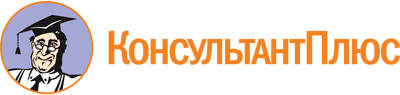 Закон Республики Бурятия от 10.09.2007 N 2425-III
(ред. от 06.07.2023)
"О Градостроительном уставе Республики Бурятия"
(принят Народным Хуралом РБ 29.08.2007)
(с изм. и доп., вступ. в силу с 01.09.2023)Документ предоставлен КонсультантПлюс

www.consultant.ru

Дата сохранения: 27.10.2023
 10 сентября 2007 годаN 2425-IIIСписок изменяющих документов(в ред. Законов Республики Бурятия от 01.11.2008 N 572-IV,от 13.10.2010 N 1683-IV, от 15.11.2011 N 2365-IV, от 15.11.2011 N 2367-IV,от 07.03.2012 N 2589-IV, от 07.03.2013 N 3231-IV, от 05.07.2013 N 3480-IV,от 07.03.2014 N 340-V, от 07.03.2014 N 386-V, от 12.03.2015 N 980-V,от 12.03.2015 N 959-V, от 12.03.2015 N 998-V, от 07.07.2015 N 1197-V,от 03.03.2016 N 1700-V, от 07.05.2016 N 1784-V, от 25.11.2016 N 2141-V,от 07.03.2017 N 2322-V, от 07.07.2017 N 2525-V, от 15.11.2017 N 2720-V,от 08.12.2017 N 2767-V, от 09.05.2018 N 3026-V, от 13.12.2018 N 229-VI,от 14.11.2019 N 709-VI, от 13.03.2020 N 886-VI, от 14.07.2020 N 1006-VI,от 28.09.2020 N 1181-VI, от 04.12.2020 N 1268-VI, от 30.04.2021 N 1530-VI,от 30.04.2021 N 1536-VI, от 06.07.2021 N 1642-VI, от 07.10.2021 N 1768-VI,от 24.11.2021 N 1869-VI, от 09.03.2022 N 2010-VI, от 28.11.2022 N 2421-VI,от 29.04.2023 N 2663-VI, от 06.07.2023 N 2750-VI)КонсультантПлюс: примечание.Нумерация пунктов дана в соответствии с официальным текстом документа.Законами Республики Бурятия от 08.12.2017 N 2767-V и от 13.12.2018 N 229-VI одновременно были внесены изменения в пункт 1 части 5: слова "на земельном участке, предоставленном для ведения садоводства, дачного хозяйства" заменили словами "садового дома и хозяйственных построек, определенных в соответствии с законодательством в сфере садоводства и огородничества, на садовом земельном участке".Редакция пункта 1 части 5 с изменением, внесенным Законом Республики Бурятия от 08.12.2017 N 2767-V:"1) строительства гаража на земельном участке, предоставленном физическому лицу для целей, не связанных с осуществлением предпринимательской деятельности, или строительства садового дома и хозяйственных построек, определенных в соответствии с законодательством в сфере садоводства и огородничества, на садовом земельном участке;".Редакция пункта 1 части 5 с изменением, внесенным Законом Республики Бурятия от 13.12.2018 N 229-VI приведена в тексте.